IZZY CHARMAN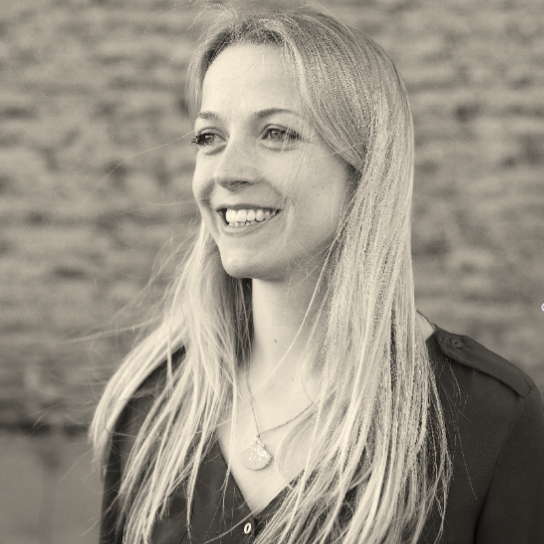  Writer and series/ executive producer izzy@izzycharman.comT: 07980 858202BAFTA-nominated producer with over 10 years’ experience in developing & making factual films for UK, US & European broadcasters & cinema release; and writer of non-fiction books. EDUCATION:NON-FICTION BOOKS (as Isobel Charman):The Zoo: The Wild and Wonderful Tale of the Founding of London ZooPenguin/ Viking (Nov 2016) in the UK/ Commonwealth and Pegasus Books (April 2017) in the USBased on extensive research in the ZSL archives and beyond, this book pieces together the founding and first 25 years of London Zoo (1826-1851), telling the story through the eyes of key protagonists from the keepers to taxidermists to Charles DarwinFeatured on BBC radio 2 and radio 4, BBC History and New York Times podcasts, Hay and Richmond Literary Festivals etc.“An impressive work of imagination and research… a pleasure to read” (The Guardian), “Extraordinary” (Sunday Times), “astonishing” (Daily Mail), “delightful” (Nature), “charming” (Evening Standard), “vivid, entertaining and scrupulously researched” (New York Times)The Great War: The Nation’s StoryPublished in the UK/ Commonwealth by Random House/ Arrow (July 2014)Major publication to accompany the BAFTA-nominated ITV series Expanding on the content of the series, it used interwoven personal histories to tell the story of the First World War (the home front and fighting fronts) from a human perspective. “Deeply moving, fascinating and powerful” (Sunday Mirror), “a handful of people dominate this wonderful book… their stories will haunt you for a long time” (Scottish Herald)BROADCAST/ FEATURE FILM CREDITS INCLUDE:DEVELOPMENT EXPERIENCE INCLUDES:Development Consultant, Fly FilmJuly-August 2017Working with the actor/ writer/ director Samantha Morton to develop a follow up to her BAFTA-winning film, The UnlovedDevelopment Consultant, See Saw FilmsJuly 2017, June 2016, June 2015I have worked with See Saw on various historical projects over recent years, from researching films in production to exploring potential subject areas to researching specific ideas in developmentMost recently I have been helping to flesh out a feature film in development, substantiating and working up possible storylines Development Producer, Lion TelevisionSept 2016 – March 2017Generating and developing factual one-offs and series in a small teamI had particular responsibility for specialist factual and arts projectsDevelopment credits include The Great Fire of London (3 part series for Channel 5, TX May 2017) and The Making of Marc Bolan (one-off special for Sky Arts)I also oversaw a successful access bid to a massive archaeological project and then produced the funded development for BBC Two, also commissioned.Development Producer, Blast TelevisonJuly/ August 2016I produced a funded development for Sky Arts about the earliest art in the world (now commissioned as a BBC2 series)This included liaising with experts to develop the content and managing approaches to potential artist presenters.Development Producer, Lion TelevisionMay – Dec 2014Generating and developing factual one-offs and series in a small teamI had particular responsibility for factual drama and big specialist factual projectsDevelopment credits include Pompeii: New Secrets Revealed (BBC One, March 2016) and Rome’s Sunken Secrets (Channel 4, April 2017)Development Producer, BlakewaySummer 2011Generating and developing factual programme ideas, particularly arts and history 2000 - 2003Bristol UniversityBA (Hons) 1st Class in HistoryGeorge Hare Leonard prize (best degree), Gardenhurst Prize (best 2nd year results), Arts Faculty scholarship1998 - 2000Brighton, Hove and Sussex Sixth Form College5 A-levels: 5 grade As (3 within top 5 people nationally): English, History, French, German and General StudiesExecutive Producer, The Making of Marc BolanLion Television 1 x 1 hour for Sky Arts, TX TBC 2017I developed this one-off film to coincide with the 40th anniversary of Marc Bolan’s death I helped the director to plan the interview and GV shoots and give the film a distinctive and cinematic toneI oversaw the edit, helping particularly with the scripting and narrative structureSeries producer and writer, The Great War: The People’s Story (BAFTA-nominated, BANFF winner)ITV Studios in association with The Imperial War Museum4 x 1 hour for ITV 1, TX August 2014 (Exec: Ollie Tait)Prime-time drama-doc series to mark the centenary of the outbreak of WW1A fantastic cast (Alison Steadman, Danny Mays, Brian Cox, James Norton, Myanna Buring) recreate ordinary people’s lives during the war, based on their first-hand accountsI did all the archive research and managed the association with the Imperial War Museum, (I also worked in other archives/ private collections across the UK) to find a cast of characters to reflect Britain and whose stories could be woven together to tell the story of the conflict.I wrote the shooting scripts for the drama, produced all four episodes and edit produced one I also wrote a book to accompany the series – see belowResearch, plus edit director for online/ DVD extras, The Spirit of 1945 (BIFA-nominated)Sixteen Films, feature doc, International theatrical release 2013 (Director: Ken Loach)Feature doc exploring the 1945 Labour government and their rebuilding of Britain through a programme of common ownership and welfare provision – and the contrasting picture today.I worked with Loach to find and film the contributors and research the content for the film. I also produced all the content for the accompanying digital project, directing the edit of over five hours of footage for a DVD sold with the feature, and for the online project.Producer, The Nazi GospelsNutopia, 1 x 90’ for History, TX 2013 (Director: Paul Copeland, Execs: Phil Craig and Jane Root)Feature length drama-doc exploring the mythical/ mythological underpinnings of Nazi ideologyI worked with the director to organise and film interviews in the UK, US and Europe and produce large-scale drama shoots. Producer, Words of Captain Scott (RTS-Nominated)ITV Studios, 1 x 1 hour ITV1, TX March 2012 (Director: Paul Copeland, exec: Ollie Tait)Stylised drama-doc telling the story of the tragic Scott Expedition to the South Pole – and the successful Norwegian expedition - through a wide range of first-hand accounts, brought to life by actors iTalent featured included Dougray Scott, Alistair McGowan and Lars MikkelsenDirector/ Producer, Heath-Wilson: The DuelTelesgop, 1 x 90 minutes for BBC4, TX May 2011 (Exec: Simon Berthon)Feature length documentary about Edward Heath and Harold Wilson. The film brings to life the turbulent era in which they governed through the prism of their personal rivalry. Interviewees include: Douglas Hurd, Geoffrey Howe, Dennis Healey, Neil Kinnock‘Tremendous” (The Times); “utterly engaging viewing” (The Mail); “this expert documentary” (The Telegraph);  “a fascinating insight” (Time Out)Associate Producer, Words of the Blitz (RTS-nominated)ITV Studios, 1 x 1 hour ITV1, TX Sept 2010 (Director: Paul Copeland, exec: Ollie Tait)Stylised documentary telling the story of the Blitz through a wide range of first-hand accounts, brought to life by actors (Dominic West, Romola Garrai, Sheila Hancock, Russell Tovey), the accounts’ authors, and present-day equivalents (nurses, soldiers etc.)"Poignant, gripping and impressively produced“ (The Mail); "understated and arresting." (Time Out)Associate Producer, The Last Nazis: Most WantedMinnow Films, BBC2, TX Sept 2009 (Director: Charlie Russell, execs: Simon Berthon and Morgan Matthews)Authored obs doc, which follows me and the director, Charlie Russell, as we search for, and spend time with, some of the last surviving participants in the Nazi Regime. “An astounding if highly uncomfortable insight” (The Times); “The female half of the pairing is pretty impressive: bright, inquisitive and a dab hand at handling tricky situations.” (Time Out)Assistant Producer, The Queen (eps 1 and 2)Blast Films, 5 x 1 hours for C4 & ABC, TX Nov 2009 (Director: Peter Nicholson, exec: Ed Coulthard)Historical drama-doc series (with scripted drama, archive and interviews) looking at the changing face of Britain through the prism of the monarchyCo-writer/ co-director, Pakt mit dem Teufel (Pact with the Devil)Context TV (Berlin) 1 x 1 hour for Arte, TX Feb 2007 Character-led documentary on Indian independence’s forgotten hero: Subhash Chandra Bose, following his daughter as she goes on a journey in her father’s footsteps around IndiaDirector/Producer, Extraordinary People: The Boy With a Tumour for a Face 3BM TV, 1 x 1 hour for Five and C4 international, TX April 2006Follow up obs-doc on the story of a young boy from Indonesia suffering from a disfiguring condition. (I had initially discovered the story and secured access and both commissions) Assistant Producer, Nuremberg: Goering’s Last Stand (BAFTA award winner, 2007)3BM TV, 1 x 2 hours for C4 and The History Channel, TX August 2006 (Director: Peter Nicholson)Feature length drama-doc bringing to life the Nuremberg Trial - beyond the courtroomI researched all the primary source material that was used in the drama script and worked closely with the director to bring it to life appropriately, helping to organise and oversee a massive drama shoot in a London studio and on location in IrelandI sourced interviewees and coordinated interviews and filming in the UK and USDevelopment Researcher, Big Talk ProductionsJanuary 2015I worked with the director Joe Cornish to help develop the script for a historical feature film, set in early twentieth-century Europe/ Britain.Development Researcher, Big Talk ProductionsJanuary 2015I worked with the director Joe Cornish to help develop the script for a historical feature film, set in early twentieth-century Europe/ Britain.